切結書(本頁僅供民間團體使用)茲為台灣中油股份有限公司睦鄰補(捐)助申請案件，立切結書人＿＿＿＿保證如實提供相關單據、照片等資料文件，並充分瞭解申請相關規範且願確實遵行。如有不實或造假情形，願負繳回原補(捐)助金額及一切相關法律責任。此致台灣中油股份有限公司受補（捐）助單位：                            （單位章）立切結書人(即負責人或單位首長)： 　　　　　　 （蓋　章）中華民國   年  月  日領　　據茲收到台灣中油股份有限公司補（捐）助受補（捐）助單位全銜：_________________________________公益活動（建設）名稱： ________________________________補（捐）助金額：新臺幣_____________________元整確實無訛此致台灣中油股份有限公司受補（捐）助單位：            （單位章）負責人或單位首長：            （蓋　章）會計或出納：                  （蓋　章）承辦人：                      （蓋　章）統一 編 號：住址：註：請詳細寫清楚住址，以利日後寄扣繳憑單。中華民國   年  月  日實際支用經費明細表受補（捐）助單位全銜：____________________________________公益活動（建設）名稱：____________________________________Ａ、實際支出金額　：　　　　　　　　　　　元Ｂ、原計畫預算金額：　　　　　　　　　　　元Ｃ、台灣中油股份有限公司核定補（捐）助金額：　　　　　　　　　　　元Ａ實際支出少於Ｂ原計畫預算，應重新計算核予補（捐）助金額為（計算公式如下）請款單位聲明事項 :確實遵照政府採購法第4條、政府採購法施行細則第2條、第3條及相關法令辦理完竣。據實填報資料，否則除願無條件繳回所有補助金額外，並被列為拒絕補助對象。上列支出所附發票或收據，僅向中油公司申請，未向其他單位重複申請經費。承辦人：（蓋章）會計或出納：（蓋章）負責人或單位首長：（蓋章）申請補助單位：(單位章)承辦人電話：單據黏存單 受補（捐）助單位全銜：                                                  公益活動（建設）名稱：                                      1.收據、發票或領據請先沿虛線浮貼，再蓋章，不足請自行複印2.核銷項目請檢附活動現場拍攝之佐證照片3.收據、發票請詳列品項、單價、數量(請勿寫一批、一式……等)「全部」經費來源「全部」經費來源「全部」經費支出「全部」經費支出補（捐）助機關名稱補（捐）助金額項目金額台灣中油股份有限公司其他補（捐）助單位（依序詳列）其他補（捐）助單位（依序詳列）1.2.3.4.5.6.自有(籌)款合計（Ａ）合計（Ａ）※欄位不足請下載檔案延伸（本公司全球資訊網→業務公告→公益及睦鄰支出→睦鄰相關文件）※欄位不足請下載檔案延伸（本公司全球資訊網→業務公告→公益及睦鄰支出→睦鄰相關文件）※欄位不足請下載檔案延伸（本公司全球資訊網→業務公告→公益及睦鄰支出→睦鄰相關文件）※欄位不足請下載檔案延伸（本公司全球資訊網→業務公告→公益及睦鄰支出→睦鄰相關文件）※欄位不足請下載檔案延伸（本公司全球資訊網→業務公告→公益及睦鄰支出→睦鄰相關文件）（A實際支出　÷　B原計畫預算）×　Ｃ台灣中油公司核定補（捐）助金額（A實際支出　÷　B原計畫預算）×　Ｃ台灣中油公司核定補（捐）助金額（A實際支出　÷　B原計畫預算）×　Ｃ台灣中油公司核定補（捐）助金額＝（　　　　）元（　　　　　　÷　　　　　　　）×（　　　　　　　　　　　　　　　）＝（　　　　）元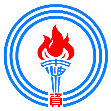  睦鄰公益活動或建設成果報告表 睦鄰公益活動或建設成果報告表公益活動（建設）名稱：公益活動（建設）名稱：主辦單位：贊助單位：活動日期：中華民國　　　　年　　　月　　　日活動地點：參加對象：參加人數：(若活動照片無法完整呈現參加人數，請提供說明） 本次活動特色或參加者反應：主辦單位：贊助單位：活動日期：中華民國　　　　年　　　月　　　日活動地點：參加對象：參加人數：(若活動照片無法完整呈現參加人數，請提供說明） 本次活動特色或參加者反應：請檢附現場及進行中之彩色照片至少4張一、至少1張清楚的活動布條、背板或其他型式顯示「主辦單位、活動或建設名稱、贊助單位:台灣中油公司(可辨識為本公司名稱即可)」。二、至少１張清楚的顯示「上述之活動布條、背板或其他型式、活動場地、參與群眾」共同合影的畫面。三、至少2張清楚顯示活動或建設進行中之照片。四、照片得以彩色列印或沖洗相片。五、受補捐助單位提供之照片如不符合前述規定，請配合中油公司通知補件，否則不予核銷。請檢附現場及進行中之彩色照片至少4張一、至少1張清楚的活動布條、背板或其他型式顯示「主辦單位、活動或建設名稱、贊助單位:台灣中油公司(可辨識為本公司名稱即可)」。二、至少１張清楚的顯示「上述之活動布條、背板或其他型式、活動場地、參與群眾」共同合影的畫面。三、至少2張清楚顯示活動或建設進行中之照片。四、照片得以彩色列印或沖洗相片。五、受補捐助單位提供之照片如不符合前述規定，請配合中油公司通知補件，否則不予核銷。憑證編號對應實際支用明細表之項目合計單據金額備註　仟　佰　拾　萬　仟　佰　拾　元承辦人會計出納負責人或單位首長